T.CKARTEPE KAYMAKAMLIĞIDÜRDANE ÖZDİLEK İLKOKULU MÜDÜRLÜĞÜ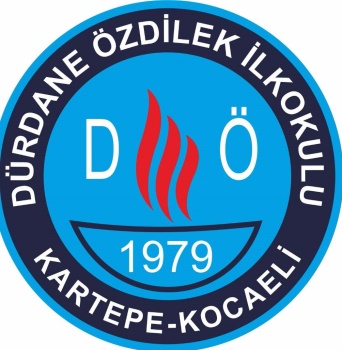 2019-2023 STRATEJİK PLANI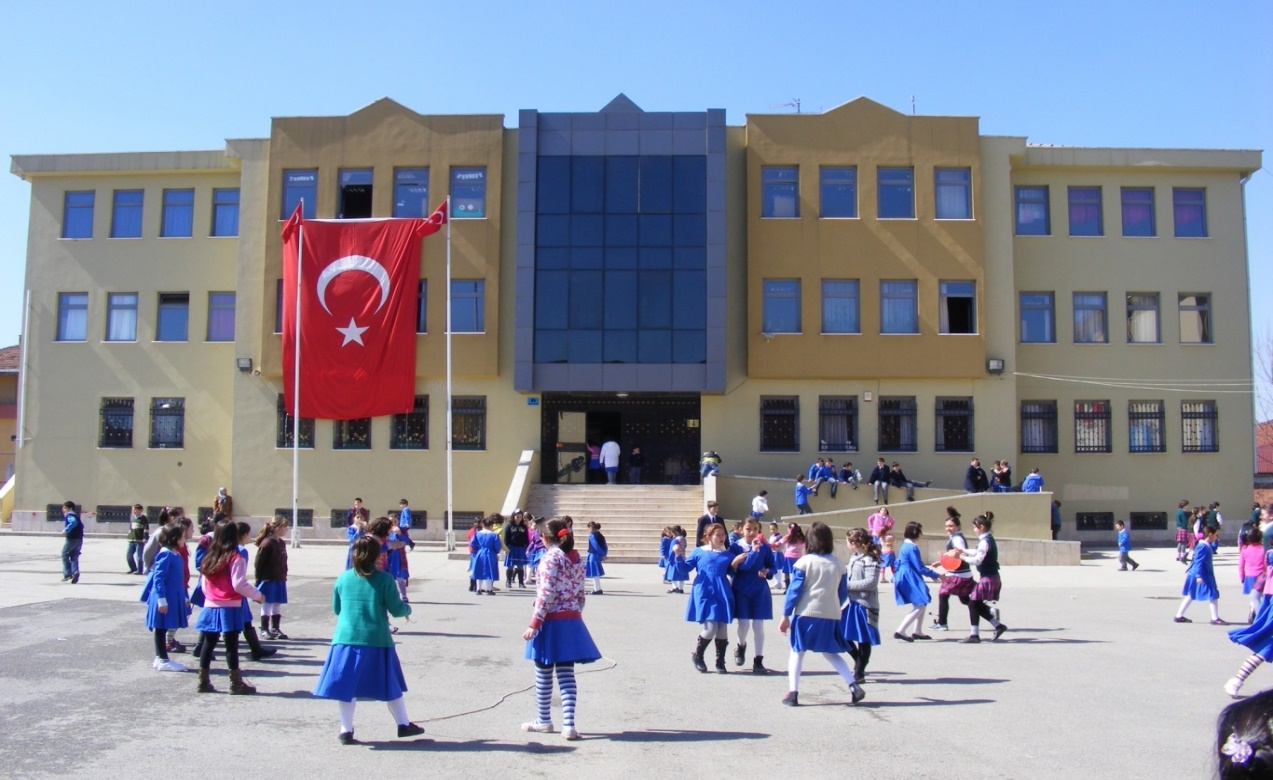 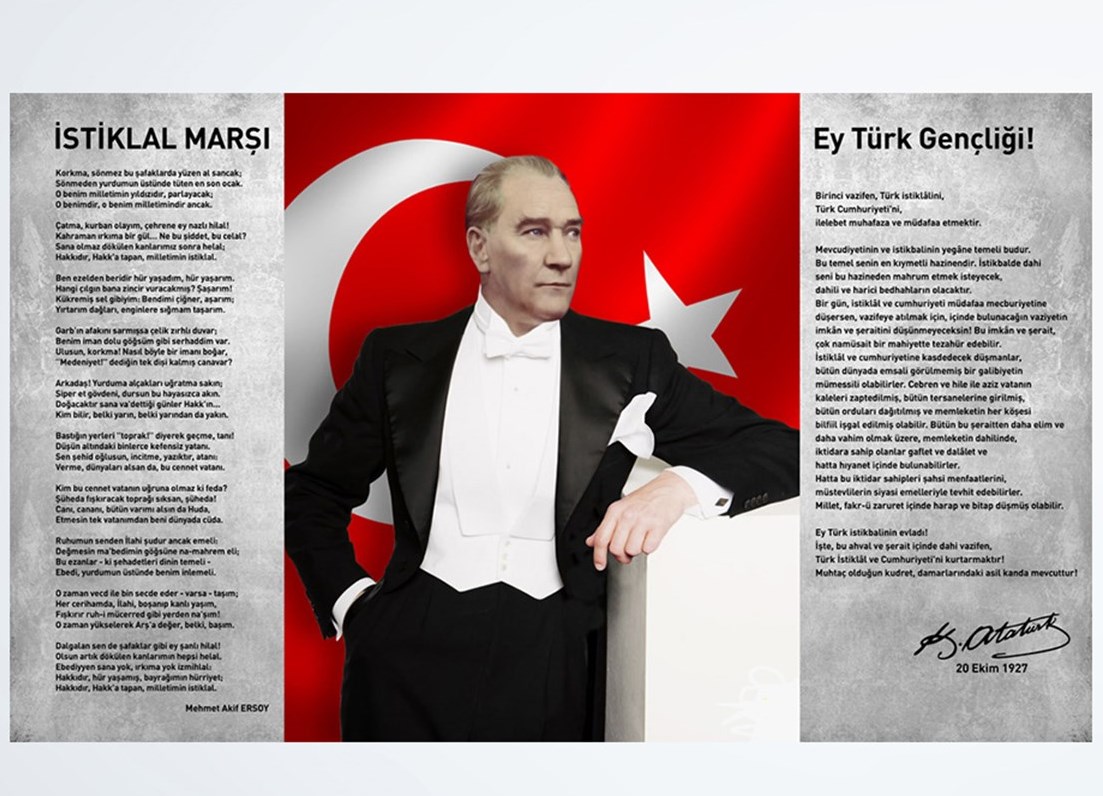 Sunuş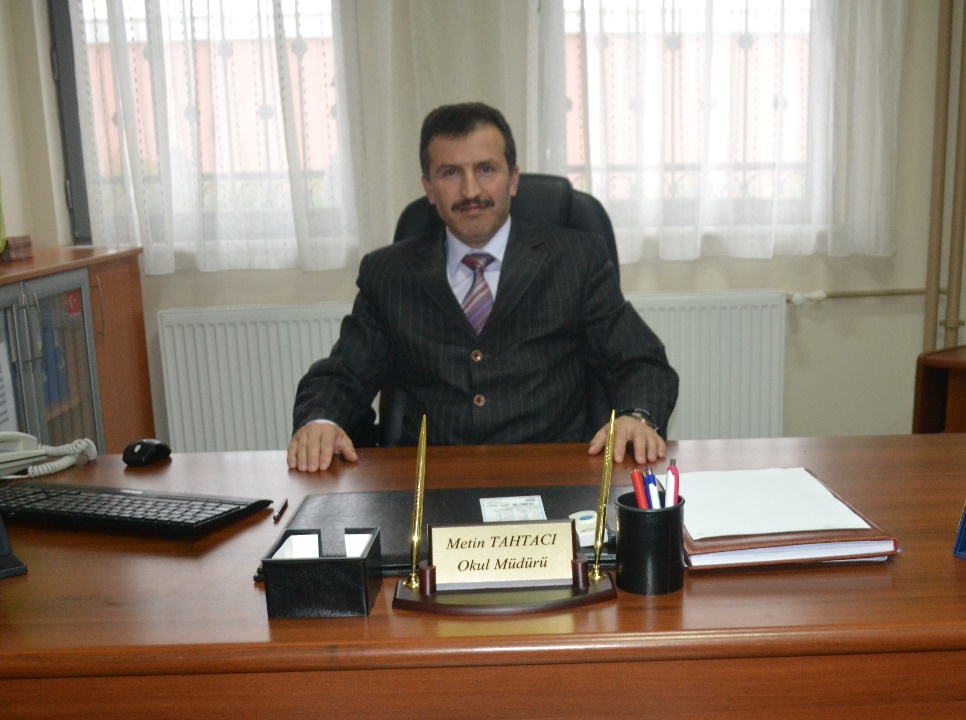 5018 sayılı Kamu Mali Yönetimi ve Kontrol Kanunu’nda Kamu idarelerinin; kalkınma planları, programlar, ilgili mevzuat ve benimsedikleri temel ilkeler çerçevesinde geleceğe ilişkin misyon ve vizyonlarını oluşturmak, stratejik amaçlar ve ölçülebilir hedefler saptamak, performanslarını önceden belirlenmiş olan göstergeler doğrultusunda ölçmek ve bu sürecin izleme ve değerlendirmesini yapmak amacıyla katılımcı yöntemlerle stratejik plan hazırlamaları belirtilmiştir. Buna bağlı olarak; stratejik planların okul ve kurumlarımıza, eğitim sistemimize ve ülkemize sağlayacağı yarar göz önüne alınarak okul ve kurum düzeyine kadar indirilerek yapılması genelge ile zorunlu hale gelmiştir.Stratejik plan hazırlamadaki amaç; paydaşların görüşünü ve mevcut durum analizlerini göz önüne alarak, ulaşılmak istenen hedefe varmak için yapılacak faaliyetlerin belirlenmesidir. Bir kurumun gelişmesi o kurumun kendisini tanıması ile orantılıdır. Mevcut durum analizini iyi yapmış, misyonunu ve vizyonunu belirlemiş, güçlü ve zayıf yönlerini tespit etmiş olan bir kurum yapacağı stratejik planlama ile hedefine ulaşmada daha başarılı olacaktır.Okulumuzun stratejik planının hazırlanmasında emeği geçen stratejik planlama üst kurulu ve stratejik planlama ekibine yaptıkları gayretli çalışmalarından dolayı teşekkür eder, saygılar sunarım.                                                                                                                                                Metin TAHTACI         Okul MüdürüİÇİNDEKİLER Sunuş…..…………….…...……………………………………………………………………….3 İçindekiler………………….……………………………………………………………………..4BÖLÜM I: GİRİŞ ve PLAN HAZIRLIK SÜRECİ………………..………………………………………5BÖLÜM II:       DURUM ANALİZİ…………..…………..….…………………………………..………..……..7Okulun Kısa Tanıtımı………….……………………………………………….……………….7    Okulun Mevcut Durumu: Temel İstatistikler………….………………………………….….7PAYDAŞ ANALİZİ…………………………………….………………………………………11GZFT (Güçlü, Zayıf, Fırsat, Tehdit) Analizi…………….………………………………...…17Gelişim ve Sorun Alanları ………………………………………….…………………………18BÖLÜM III: MİSYON, VİZYON VE TEMEL DEĞERLER……….…………..…..…..…..………………..20MİSYONUMUZ ……………………………….…………………..……………………………20VİZYONUMUZ………………………………….……………..……………………………….20 TEMEL DEĞERLERİMİZ ………………………….…………..………………………………20BÖLÜM IV : AMAÇ, HEDEF VE EYLEMLERTEMALAR…….……………….…………………..…………………………………………….22TEMA I: EĞİTİM VE ÖĞRETİME ERİŞİM……………………………………………………22TEMA II: EĞİTİM VE ÖĞRETİMDE KALİTENİN ARTIRILMASI…………...……..……..26TEMA III: KURUMSAL KAPASİTE……………………………………………..…………….29 V. BÖLÜM: MALİYETLENDİRME……………………………………..………….………………………..32EKLERBÖLÜM I: GİRİŞ ve PLAN HAZIRLIK SÜRECİ2019-2023 dönemi stratejik plan hazırlanması süreci Üst Kurul ve Stratejik Plan Ekibinin oluşturulması ile başlamıştır. Ekip tarafından oluşturulan çalışma takvimi kapsamında ilk aşamada durum analizi çalışmaları yapılmış ve durum analizi aşamasında paydaşlarımızın plan sürecine aktif katılımını sağlamak üzere paydaş anketi, toplantı ve görüşmeler yapılmıştır. Durum analizinin ardından geleceğe yönelim bölümüne geçilerek okulumuzun amaç, hedef, gösterge ve eylemleri belirlenmiştir. Çalışmaları yürüten ekip ve kurul bilgileri altta verilmiştir.STRATEJİK PLAN ÜST KURULUBÖLÜM II: DURUM ANALİZİDurum analizi bölümünde okulumuzun mevcut durumu ortaya konularak neredeyiz sorusuna yanıt bulunmaya çalışılmıştır. Bu kapsamda okulumuzun kısa tanıtımı, okul künyesi ve temel istatistikleri, paydaş analizi ve görüşleri ile okulumuzun Güçlü Zayıf Fırsat ve Tehditlerinin (GZFT) ele alındığı analize yer verilmiştir.Okulun Kısa Tanıtımı         Okulumuz, Emekevler İlkokulu adıyla 1979 yılında bugünkü Emek Cami lojman binasında eğitim-öğretime başlamış. Emekevler ilkokulu, Kartepe sınırları içerisinde kurulan Özdilek Alışveriş Merkezi sahibinin annesinin adına yaptırmış olduğu ve Milli Eğitime devrettiği binaya Kasım 1998 yılında taşınarak Dürdane Özdilek İlköğretim Okulu adını almıştır. 2006 -2007 öğretim yılında İl Milli Eğitim Müdürlüğü tarafından yapımına başlanan ek bina 2007-2008 eğitim yılı başında tamamlanarak eğitime açılmış, ikili öğretimden normal öğretime geçilmiştir. 2012 yılında çıkarılan 4+4+4 yasası ile Milli Eğitim Müdürlüğünün yaptığı bina ilkokul olarak ortaokuldan ayrılmıştır. 2012-2013 Eğitim-Öğretim yılı itibariyle ilkokul olarak devam etmektedir.Okulun Mevcut Durumu: Temel İstatistiklerOkul KünyesiOkulumuzun temel girdilerine ilişkin bilgiler altta yer alan okul künyesine ilişkin tabloda yer almaktadır.Temel Bilgiler Tablosu- Okul Künyesi Çalışan BilgileriOkulumuzun çalışanlarına ilişkin bilgiler altta yer alan tabloda belirtilmiştir.Çalışan Bilgileri TablosuOkulumuz Bina ve AlanlarıOkulumuzun binası ile açık ve kapalı alanlarına ilişkin temel bilgiler altta yer almaktadır.Okul Yerleşkesine İlişkin Bilgiler Sınıf ve Öğrenci BilgileriOkulumuzda yer alan sınıfların öğrenci sayıları alttaki tabloda verilmiştir.Donanım ve Teknolojik KaynaklarımızTeknolojik kaynaklar başta olmak üzere okulumuzda bulunan çalışır durumdaki donanım malzemesine ilişkin bilgiye alttaki tabloda yer verilmiştir.Teknolojik Kaynaklar TablosuGelir ve Gider BilgisiOkulumuzun genel bütçe ödenekleri, okul aile birliği gelirleri ve diğer katkılarda dâhil olmak üzere gelir ve giderlerine ilişkin son iki yıl gerçekleşme bilgileri alttaki tabloda verilmiştir.PAYDAŞ ANALİZİKurumumuzun temel paydaşları öğrenci, veli ve öğretmen olmakla birlikte eğitimin dışsal etkisi nedeniyle okul çevresinde etkileşim içinde olunan geniş bir paydaş kitlesi bulunmaktadır. Paydaşlarımızın görüşleri anket, toplantı, dilek ve istek kutuları, elektronik ortamda iletilen önerilerde dâhil olmak üzere çeşitli yöntemlerle sürekli olarak alınmaktadır.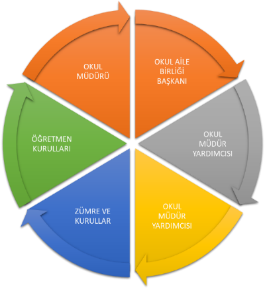 Paydaş anketlerine ilişkin ortaya çıkan temel sonuçlara altta yer verilmiştir * : Öğrenci Anketi Sonuçları: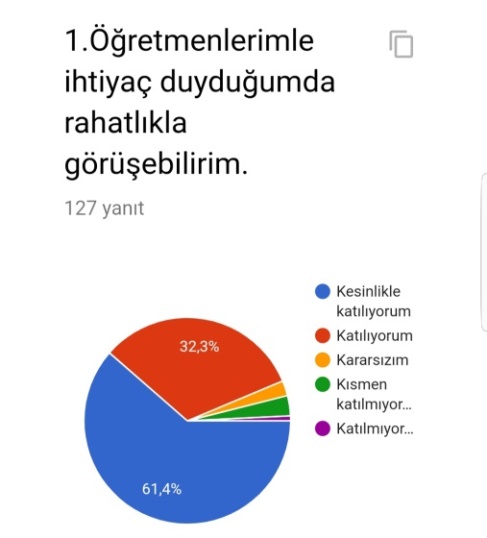 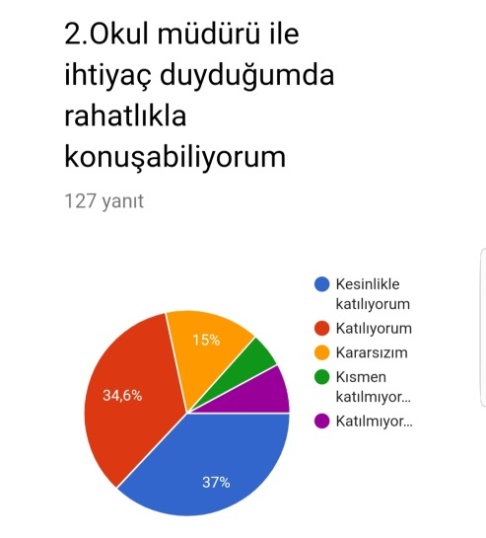 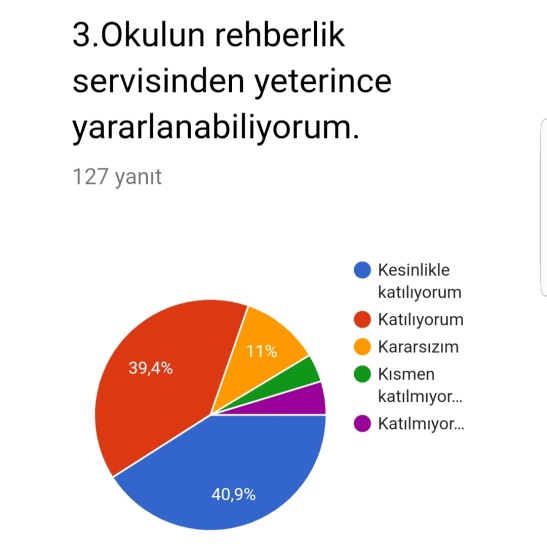 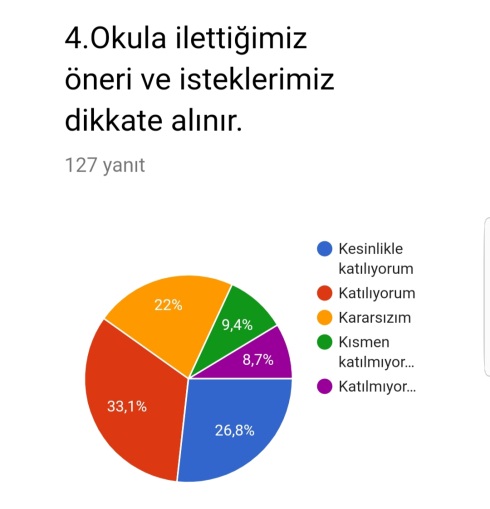 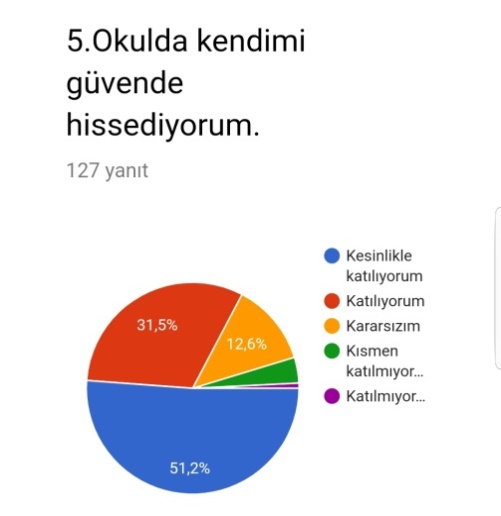 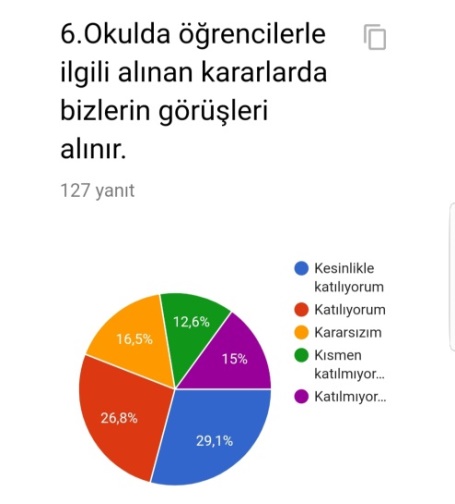 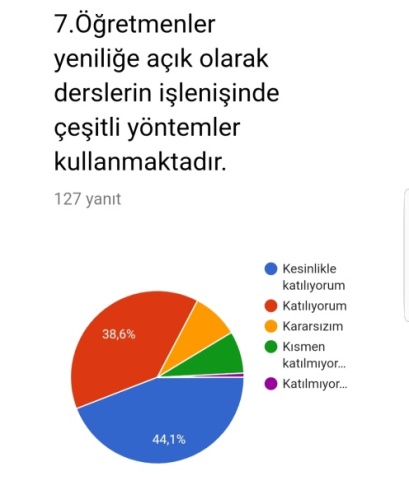 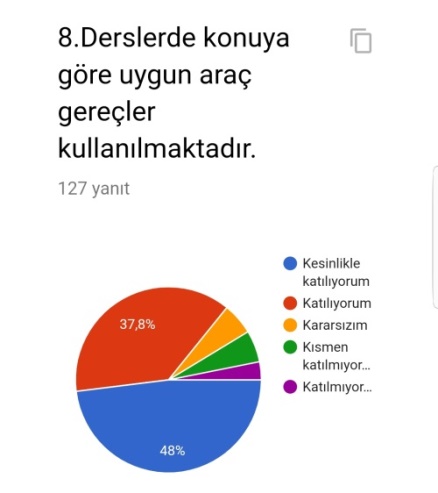 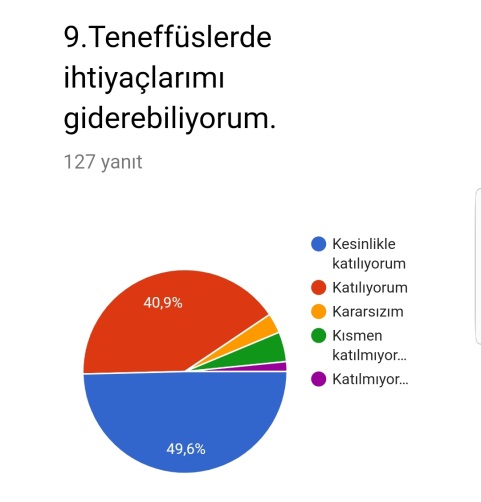 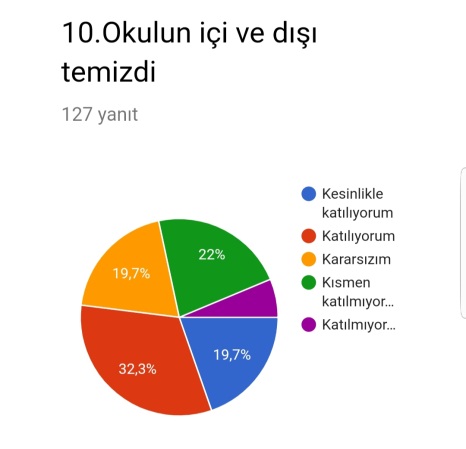 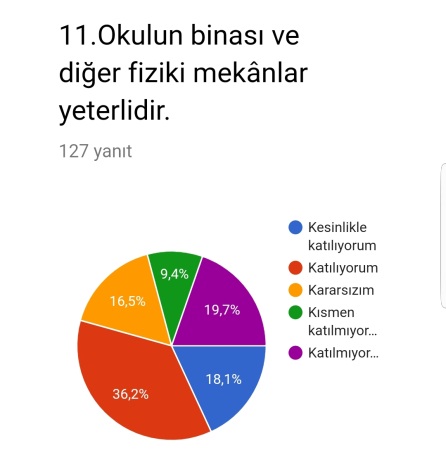 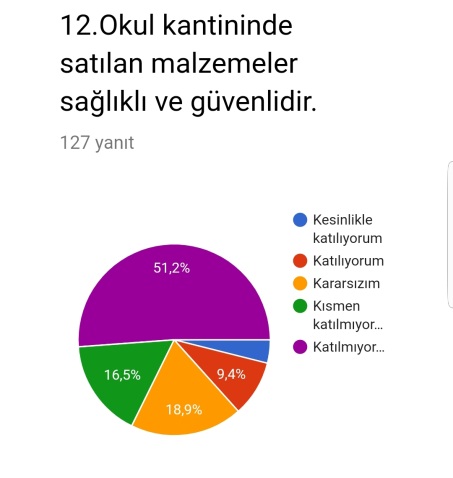 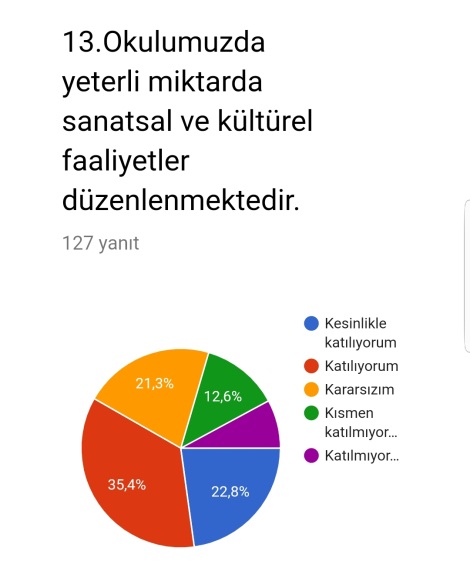 Öğretmen Anketi Sonuçları: 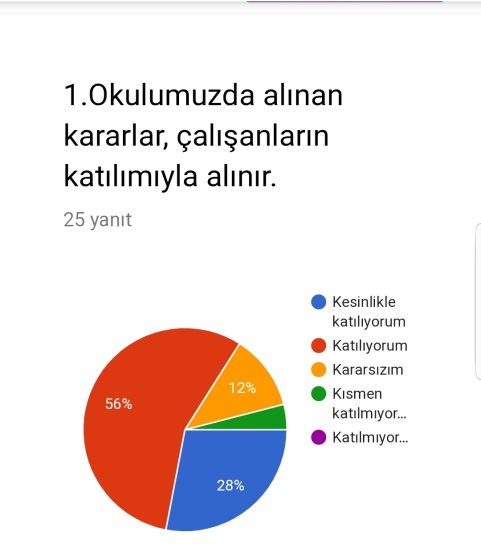 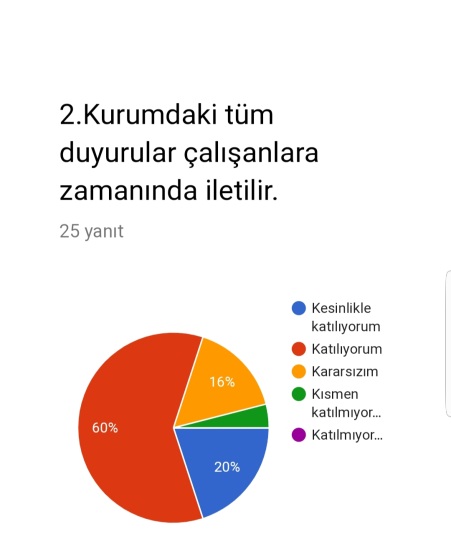 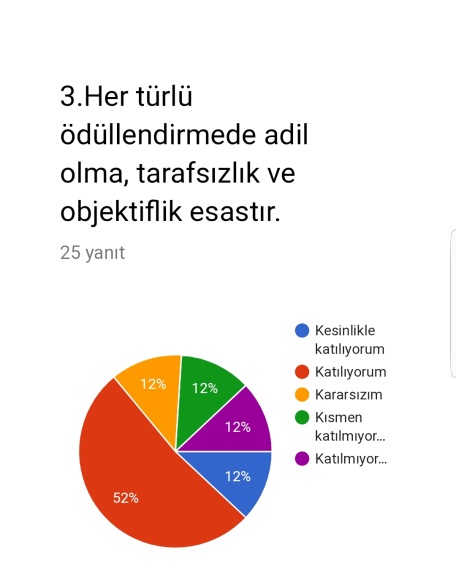 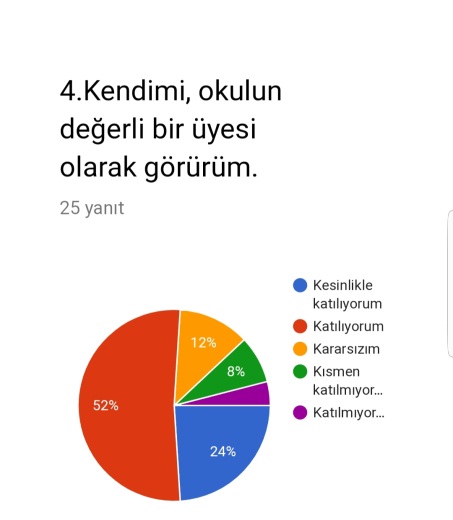 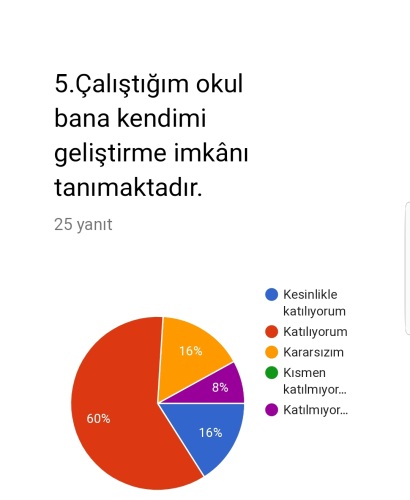 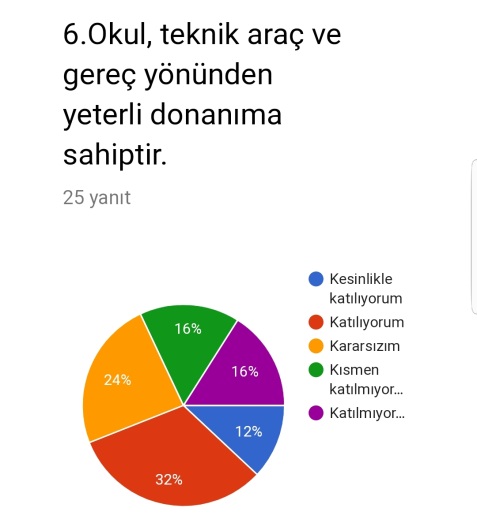 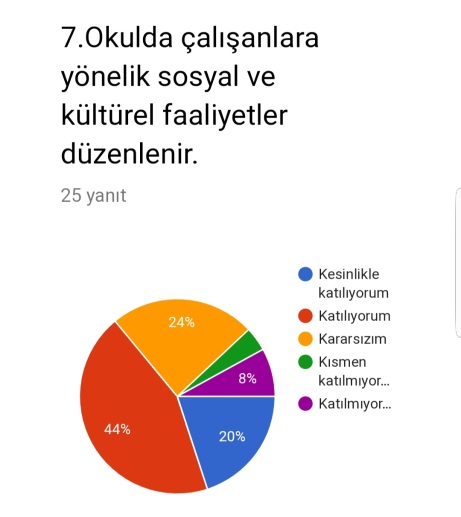 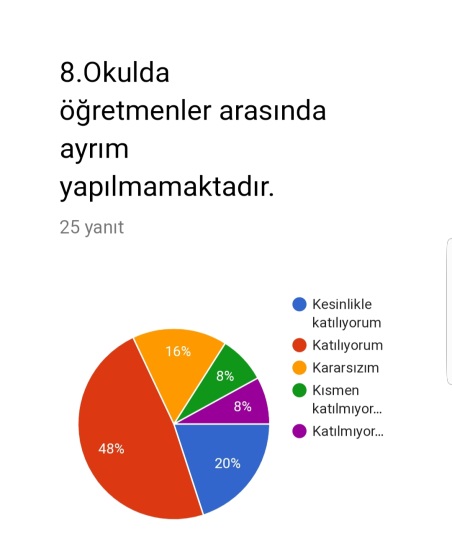 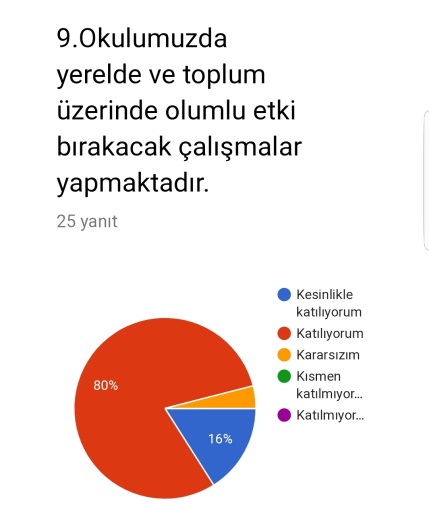 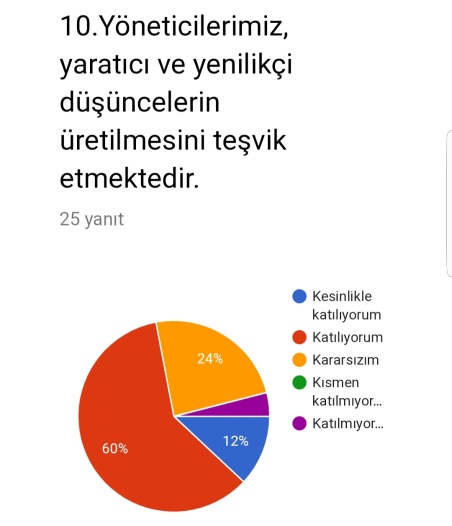 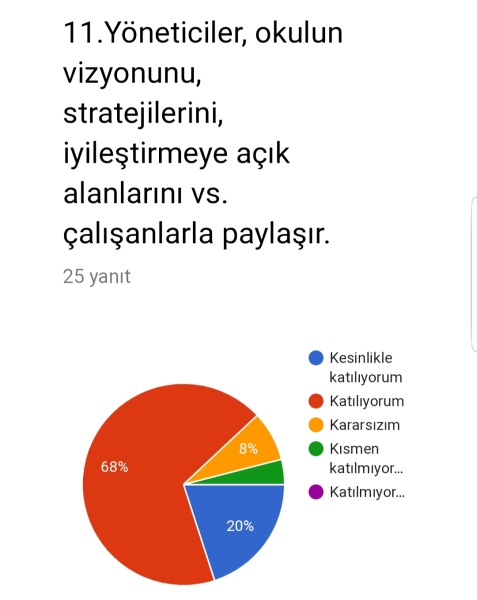 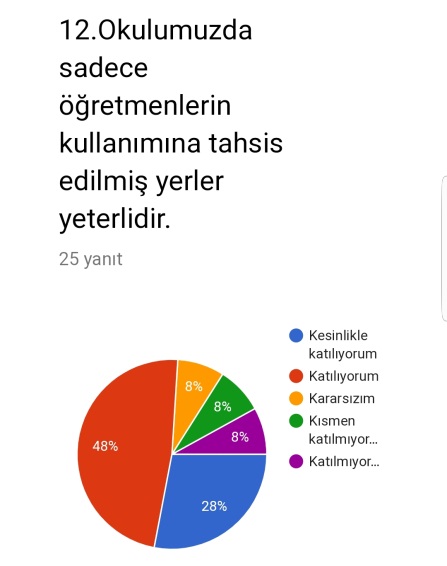 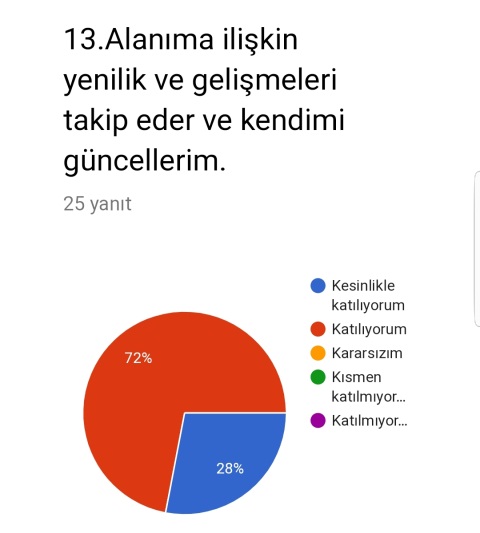 Veli Anketi Sonuçları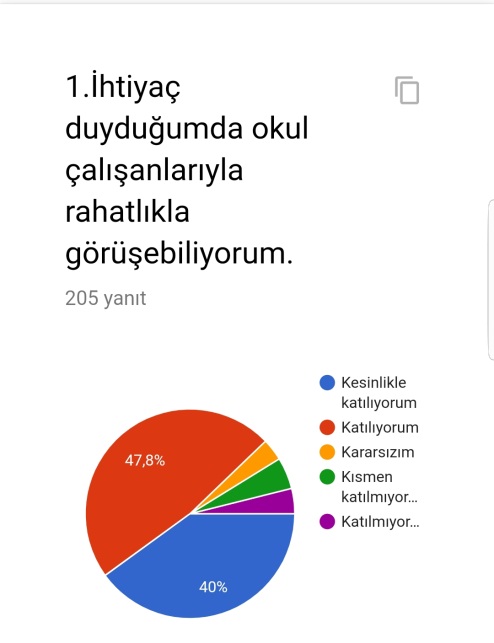 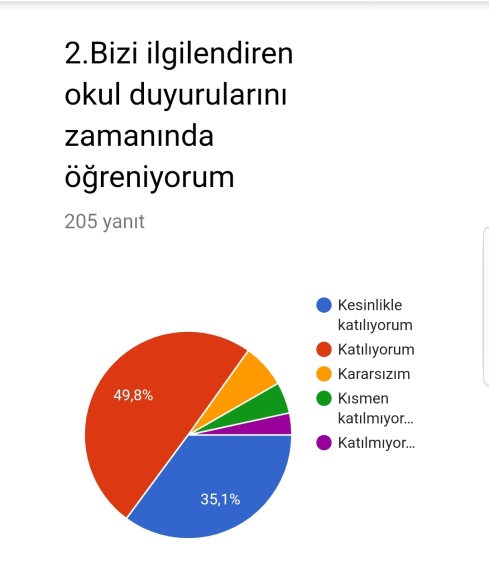 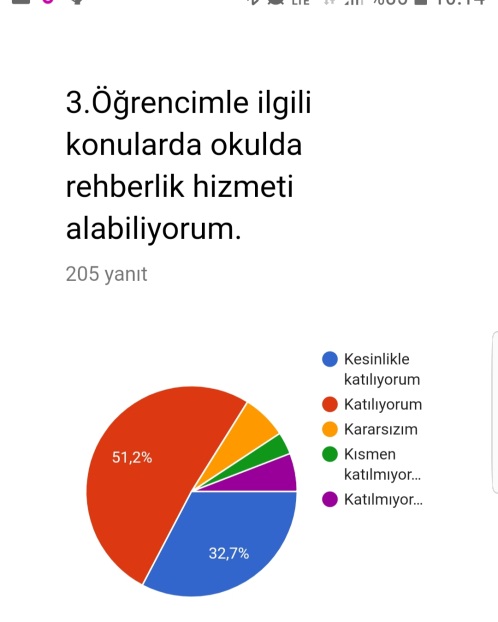 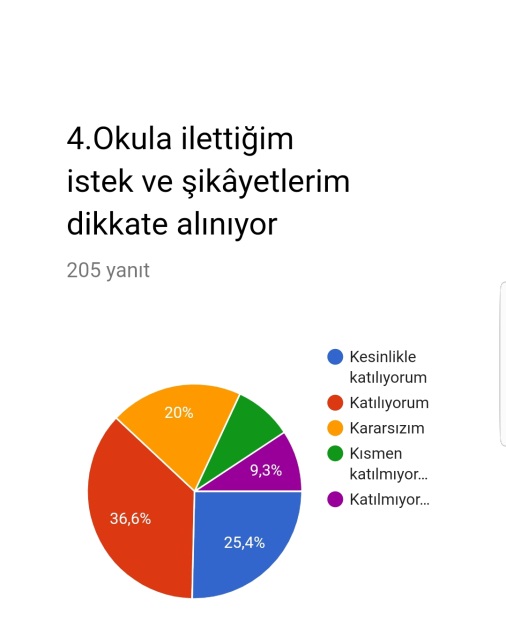 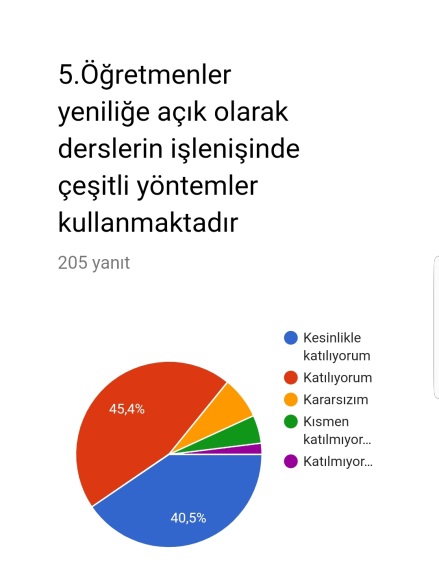 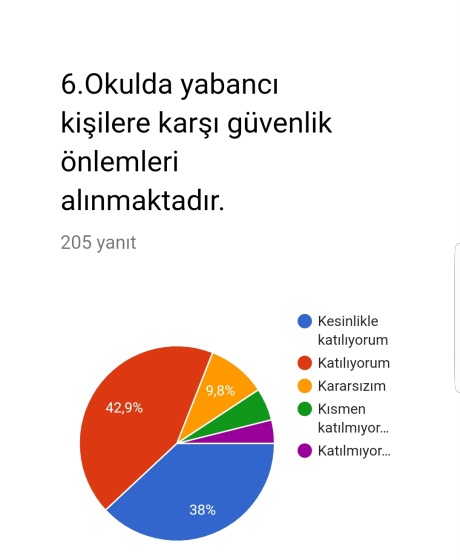 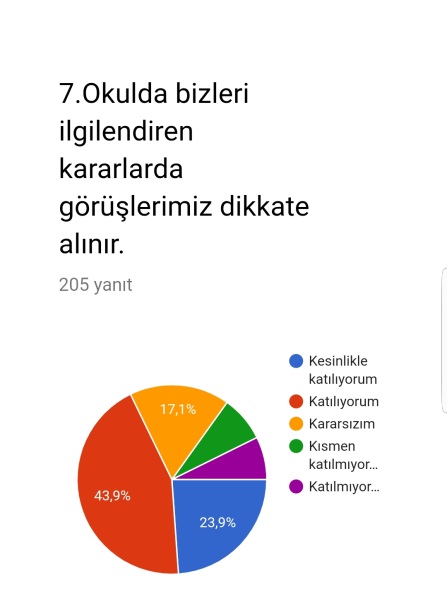 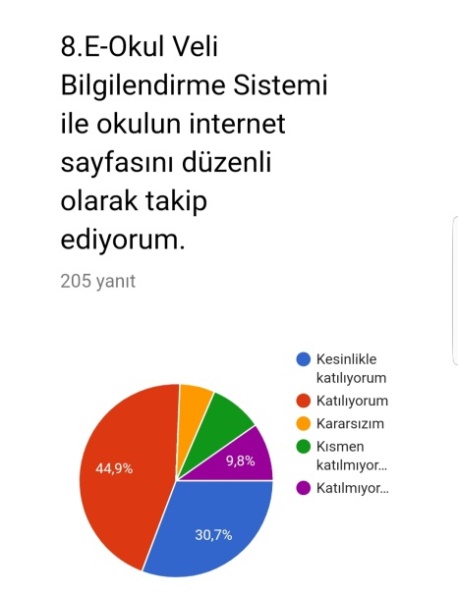 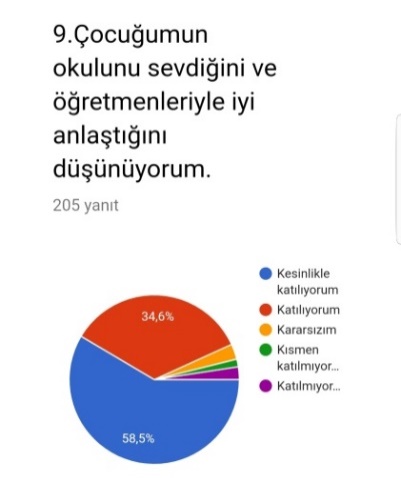 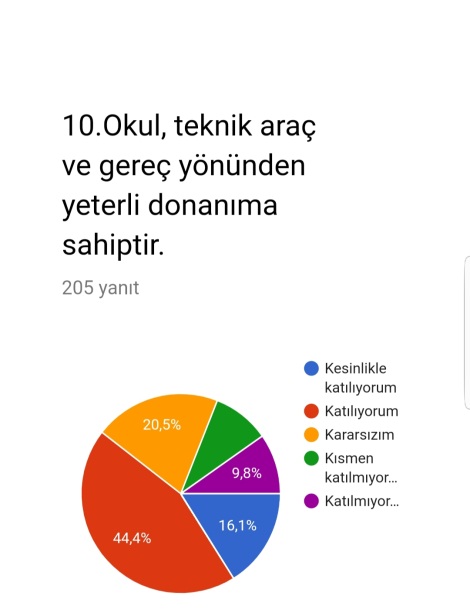 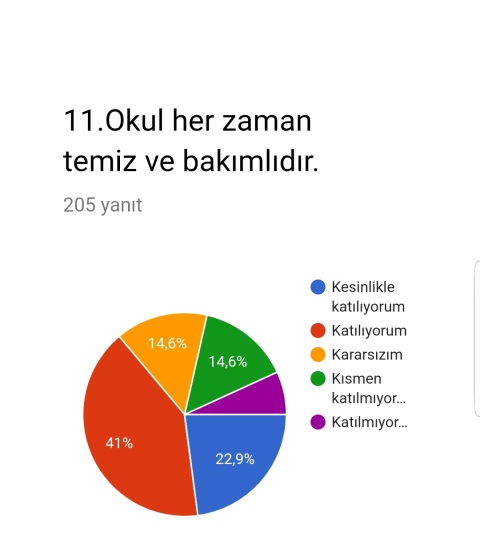 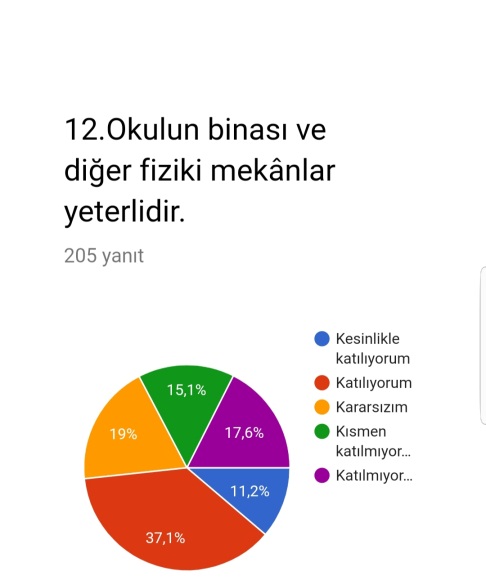 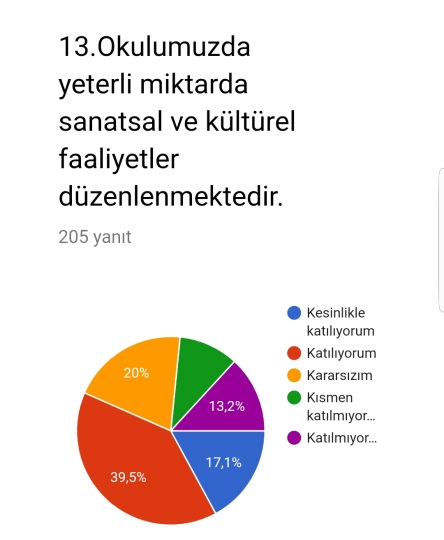 GZFT (Güçlü, Zayıf, Fırsat, Tehdit) Analizi Okulumuzun temel istatistiklerinde verilen okul künyesi, çalışan bilgileri, bina bilgileri, teknolojik kaynak bilgileri ve gelir gider bilgileri ile paydaş anketleri sonucunda ortaya çıkan sorun ve gelişime açık alanlar iç ve dış faktör olarak değerlendirilerek GZFT tablosunda belirtilmiştir. Dolayısıyla olguyu belirten istatistikler ile algıyı ölçen anketlerden çıkan sonuçlar tek bir analizde birleştirilmiştir.Kurumun güçlü ve zayıf yönleri donanım, malzeme, çalışan, iş yapma becerisi, kurumsal iletişim gibi çok çeşitli alanlarda kendisinden kaynaklı olan güçlülükleri ve zayıflıkları ifade etmektedir ve ayrımda temel olarak okul müdürü/müdürlüğü kapsamından bakılarak iç faktör ve dış faktör ayrımı yapılmıştır.   Gelişim ve Sorun AlanlarımızGelişim ve sorun alanları analizi ile GZFT analizi sonucunda ortaya çıkan sonuçların planın geleceğe yönelim bölümü ile ilişkilendirilmesi ve buradan hareketle hedef, gösterge ve eylemlerin belirlenmesi sağlanmaktadır. Gelişim ve sorun alanları ayrımında eğitim ve öğretim faaliyetlerine ilişkin üç temel tema olan Eğitime Erişim, Eğitimde Kalite ve Kurumsal Kapasite kullanılmıştır. Eğitime Erişim, öğrencinin eğitim faaliyetine erişmesi ve tamamlamasına ilişkin süreçleri; Eğitimde Kalite, öğrencinin akademik başarısı, sosyal ve bilişsel gelişimi ve istihdamı da dâhil olmak üzere eğitim ve öğretim sürecinin hayata hazırlama evresini; Kurumsal Kapasite ise kurumsal yapı, kurum kültürü, donanım, bina gibi eğitim ve öğretim sürecine destek mahiyetinde olan kapasiteyi belirtmektedir.BÖLÜM III: MİSYON, VİZYON VE TEMEL DEĞERLEROkul Müdürlüğümüzün misyon, vizyon, temel ilke ve değerlerinin oluşturulması kapsamında öğretmenlerimiz, öğrencilerimiz, velilerimiz, çalışanlarımız ve diğer paydaşlarımızdan alınan görüşler, sonucunda stratejik plan hazırlama ekibi tarafından oluşturulan Misyon, Vizyon, Temel Değerler; Okulumuz Üst Kurulana sunulmuş ve Üst Kurul tarafından onaylanmıştır. BÖLÜM IV: AMAÇ, HEDEF VE EYLEMLEREğitim ve öğretime erişim okullaşma ve okul terki, devam ve devamsızlık, okula uyum ve oryantasyon, özel eğitime ihtiyaç duyan bireylerin eğitime erişimi, yabancı öğrencilerin eğitime erişimi ve hayatboyu öğrenme kapsamında yürütülen faaliyetlerin ele alındığı temadır.Stratejik Amaç 1:  Okul Öncesi eğitiminin önemini  kayıt bölgemizde en iyi şekilde anlatarak , kayıt bölgemizdeki tüm çocukların okul öncesi eğitimini almalarını sağlamak.Stratejik Hedef 1.1.  Plan dönemi sonuna kadar kayıt bölgemizdeki tüm okul öncesi çağ nüfusunun okullaşmasını sağlamak.Performans Göstergeleri:Eylemler:Stratejik Amaç 2:  Her türlü devamsızlığın süresi içerisinde veliye bildirilmesi ve öğrenci devamının hassasiyetle takibe alınarak devamsızlık oranlarının düşürülmesi. Stratejik Hedef 2.1: 2017-2018 eğitim öğretim yılında ortalama "7 gün/öğrenci" olan izinli, izinsiz, raporlu toplam devamsızlık oranının plan dönemi sonuna kadar ortalama “4,5 gün/öğrenci” seviyesine düşürmek.Performans Göstergeleri:Eylemler:Stratejik Amaç 3:  Öğrencilerin uyum sorunlarını gideren etkin bir yönetim yapısı kurulması. Stratejik Hedef 3.1: Öğrencilerin uyum sorunlarını gidermek.Performans Göstergeleri:Eylemler:Stratejik Amaç 4: Okul – Veli işbirliğinin geliştirilmesi.Stratejik Hedef 4.1: Velilerin yapılan çalışmalara ve toplantılara katılım düzeyini % 80’den plan sonunda  % 100’a çıkarmak.Performans Göstergeleri:Eylemler:Eğitim ve öğretimde kalitenin artırılması başlığı esas olarak eğitim ve öğretim faaliyetinin hayata hazırlama işlevinde yapılacak çalışmaları kapsamaktadır. Bu tema altında akademik başarı, sınav kaygıları, sınıfta kalma, ders başarıları ve kazanımları, disiplin sorunları, öğrencilerin bilimsel, sanatsal, kültürel ve sportif faaliyetleri, katılacak projeler ile istihdam ve meslek edindirmeye yönelik rehberlik ve diğer mesleki faaliyetler yer almaktadır. Stratejik Amaç 5:  Öğrencilerimizi; kaliteli eğitim öğretim ortamları hazırlayarak bilgi çağına uygun, proje kültürünü benimseyen, değişim ve gelişime açık ve istekli, her türlü eğitim materyalini etkin kullanarak programların öngördüğü kazanımlar doğrultusunda kendini gerçekleştirmiş beceri sahibi bireyler olarak yetiştirmek, ulusal ve uluslararası düzeyde hayata ve üst öğrenimlere, hazırlamak.Stratejik Hedef 5.1: Öğretim materyalleri ve çevre ortamlarının etkin kullanımı ile rehberlik hizmetlerinden yararlanarak öğrenci başarısını arttırmak.Performans Göstergeleri:Eylemler:Stratejik Amaç 6:  Öğrencilerimizin akademik anlamda başarılarında artış sağlamak.Stratejik Hedef 6.1: Okulumuzun akademik başarı oranını plan dönemi sonuna kadar % 10 arttırmak.Performans Göstergeleri:Eylemler:Stratejik Amaç 7:  Öğrencilere bireysel ve toplumsal sorunları tanıma ve bu sorunlara çözüm yolu arama alışkanlığı kazandırmak.Stratejik Hedef 7.1: Okulumuzda çevre kirliliği ve çevre sorunlarının farkına varan, bu sorunların çözümü için gönüllü çalışanların sayısını arttırmak.Performans Göstergeleri:Eylemler:Stratejik Amaç 8:  Kurumsal kapasiteyi geliştirmek için, mevcut beşeri, fiziki ve mali alt yapı eksikliklerini gidererek, enformasyon teknolojilerinin etkililiğini artırıp çağın gereklerine uygun, yönetim ve organizasyon yapısını etkin hale getirmekStratejik Hedef 8.1: 2019-2023 stratejik plan döneminde; ihtiyaç tespiti yaparak insan kaynaklarının planlı dağılımını yapmak, mevcut insan kaynaklarını nitelik olarak geliştirmek.Performans Göstergeleri:Eylemler:Stratejik Hedef 8.2: Harcamalarda mali disiplinin sağlanarak, finansal kaynakları etkili, ekonomik ve verimli kullanmak.Performans Göstergeleri:Eylemler:Stratejik Amaç 9: Kurumdaki hizmet, kalite ve verimliliği arttırmak için çalışma ortamlarının iyileştirilmesi ve fiziksel kapasitenin etkin kullanılmasını sağlamaktır. Stratejik Hedef 9.1: Kurumumuzdan hizmet alanların memnuniyetlerini arttıracak uygun ortamların hazırlanması.Performans Göstergeleri:Eylemler:2019-2023 Stratejik Planı Faaliyet/Proje Maliyetlendirme Tablosu         Okulumuz Stratejik Planı izleme ve değerlendirme çalışmalarında 5 yıllık Stratejik Planın izlenmesi ve 1 yıllık gelişim planın izlenmesi olarak ikili bir ayrıma gidilecektir.          Stratejik planın izlenmesinde 6 aylık dönemlerde izleme yapılacak denetim birimleri, il ve ilçe millî eğitim müdürlüğü ve Bakanlık denetim ve kontrollerine hazır halde tutulacaktır.         Yıllık planın uygulanmasında yürütme ekipleri ve eylem sorumlularıyla aylık ilerleme toplantıları yapılacaktır. Toplantıda bir önceki ayda yapılanlar ve bir sonraki ayda yapılacaklar görüşülüp karara bağlanacaktır.6.1.1  DÜRDANE ÖZDİLEK İLKOKULU FAALİYET İZLEME VE DEĞERLENDİRME RAPORU   Yapılan çalışmaların sonucuna göre Stratejik Plan gözden geçirilecektir. Plan dönemi içerisinde ve her yılsonunda yürütülmekte olan faaliyetlerin önceden belirlenen performans göstergelerine göre gerçekleşme ya da gerçekleşmeme durumuna göre rapor hazırlanacaktır.…./……/2019Metin TAHTACIOkul MüdürüEkip Üyeleri;                                                                                                                   …./…/…………..Metin TAHTACIOkul MüdürüYEDİNCİ BÖLÜM7.DÜRDANE ÖZDİLEK İLKOKULU  MÜDÜRLÜĞÜSTRATEJİK PLAN HAZIRLAMA EKİBİ İMZA SİRKÜSÜDürdane Özdilek İlkokulu Müdürlüğünün 2019-2023 Stratejik Planı ekibimiz tarafından okulumuzdaki tüm birimlerin katılımıyla üst belgelere uygun olarak 31.01.2019 tarihi itibariyle yürürlüğe girecek şekilde hazırlanmıştır.26/12/2019Metin TAHTACI Okul Müdürü7.2. DÜRDANE ÖZDİLEK İLKOKULU   MÜDÜRLÜĞÜ2019–2023 STRATEJİK PLANI BİRİMLER SORUMLULUK İMZA SİRKÜSÜ         5018 sayılı Kamu Mali Yönetimi ve Kontrol Kanunu ve diğer mevzuatın zorunlu kıldığı Dürdane Özdilek İlkokulu Müdürlüğü 2019-2023 Stratejik Planı ilgili birimlerin katkısıyla hazırlanmış ve 15.02.2019 tarihi itibariyle yürürlüğe girmeye hazır hale getirilmiştir.   Stratejik planın uygulamaya geçebilmesi için kurum yöneticilerinin planda yer alan tüm amaç, hedef ve faaliyetleri benimsedikleri ve uygulama yükümlülüklerini kabul ettiklerini imza karşılığı beyan etmeleri gerekmektedir.   Buna göre tüm yöneticilerin aşağıdaki ifade doğrultusunda stratejik planı Kartepe İlçe Milli Eğitim Müdürlüğü Makamına gönderilmek üzere imzalamaları gerekmektedir.   “Dürdane Özdilek İlkokulu Müdürlüğü’nün 2019–2023 yılları arasını kapsayan stratejik planını inceledim, tüm stratejik planın stratejik amaçlar doğrultusunda uygulanması ile ilgili sorumluluk alanıma giren amaç hedef ve faaliyetlerin yürütülmesi konusunda tüm yasal sorumlulukları kabul ediyorum.”26/12/2019Metin TAHTACI Okul Müdürü7.3    DÜRDANE ÖZDİLEK İLKOKULU  MÜDÜRLÜĞÜSTRATEJİK PLAN OKUL AİLE BİRLİĞİ İMZA SİRKÜSÜ   “Dürdane Özdilek İlkokulu Müdürlüğü’nün 2019–2023 yılları arasını kapsayan stratejik planını inceledim, tüm stratejik planın stratejik amaçlar doğrultusunda uygulanması ile ilgili sorumluluk alanıma giren amaç hedef ve faaliyetlerin yürütülmesi konusunda yardımcı olmayı kabul ediyorum.” 26/12/2019Metin TAHTACI Okul Müdürü7.4.        DÜRDANE ÖZDİLEK İLKOKULU  MÜDÜRLÜĞÜSTRATEJİK PLAN ÖĞRETMENLER KURULU İMZA SİRKÜSÜ“Dürdane Özdilek İlkokulu Müdürlüğü’nün 2019–2023 yılları arasını kapsayan stratejik planını inceledim, tüm stratejik planın stratejik amaçlar doğrultusunda uygulanması ile ilgili sorumluluk alanıma giren amaç hedef ve faaliyetlerin yürütülmesi konusunda üzerime düşen görevi yapmayı kabul ediyorum.” 26/12/2019   
Metin TAHTACI
Okul MüdürüT.C.
KARTEPE KAYMAKAMLIĞIDürdane Özdilek İlkokulu MüdürlüğüSayı	  : 75126804 -602.04/                                                                                           26/12/2019Konu  :  2019‐2023 Stratejik Planı.İLÇE MİLLİ EĞİTİM MÜDÜRLÜĞÜNE                                                     KARTEPEİlgi	  :   a) 24/12/2003 tarih ve 5018 sayılı Kamu Mali Yönetimi ve Kontrol Kanunu.		   b) 26/05/2006  tarihli  Kamu  İdarelerinde  Stratejik  Planlamaya  İlişkin  Usul  ve Esaslar                 Hakkında Yönetmelik            c) Milli Eğitim Bakanlığının 2018/16 sayılı GenelgesiKalkınma planları ve programlarında yer alan politika ve hedefler doğrultusunda, kamu kaynaklarının etkili, ekonomik ve verimli bir şekilde elde edilmesi ve kullanılmasını,  hesap verilebilirliği ve saydamlığı sağlamak üzere kamu mali yönetiminin yapısını ve işleyişini, raporlanmasını ve mali kontrolü düzenlemek amacıyla çıkartılan 5018 sayılı Kamu Mali Yönetimi ve Kontrol Kanunu’nun 9 uncu maddesinde;           “Kamu idareleri; kalkınma planları, programlar, ilgili mevzuat ve benimsedikleri temel ilkeler çerçevesinde geleceğe ilişkin misyon ve vizyonlarını oluşturmak, stratejik amaçlar ve  ölçülebilir  hedefler  saptamak,  performanslarını  önceden  belirlenmiş  olan göstergeler doğrultusunda ölçmek ve bu sürecin izleme ve değerlendirmesini yapmak amacıyla katılımcı yöntemlerle stratejik plan hazırlarlar”  denilmektedir.5018 sayılı Kanunda öngörülen ve stratejik plan hazırlamakla yükümlü kamu idarelerinin ve stratejik planlama sürecine ilişkin takvimin tespiti ile stratejik planların, kalkınma planları ve programlarla ilişkilendirilmesine yönelik usul ve esasların belirlenmesi  amacıyla  hazırlanan  “Kamu  İdarelerinde  Stratejik  Planlamaya  İlişkin  Usul ve   Esaslar   Hakkında   Yönetmelik’in   Resmî  Gazetede   yayımlanmasını  müteakiben, Bakanlığımız, İlgi (c) Genelge ile 2019-2023 yıllarına ait stratejik planlama sürecini başlatmıştır.Bakanlığımız, Türk eğitim sistemini düzenleyen mevzuat ile birlikte,   eğitim sistemi için referans bir politika belgesi niteliğinde olan ve Türkiye’nin AB vizyonuna uygun  olacak  şekilde  hazırlanan  “Millî Eğitim  Bakanlığı 2019‐2023  Stratejik  Planı”  Bakan Onayı ile 01 Ocak 2019 tarihi itibariyle uygulamaya konulmuşturMillî Eğitim Bakanlığı 2019‐2023 Stratejik Planı ile aynı süreçte ve eş zamanlı olarak merkez teşkilatı birimleri ile İl Millî Eğitim Müdürlükleri de beş yıllık stratejik planlarını hazırlayarak uygulamaya koymuşlardır.
           Bakanlığımız Stratejik Planı (2019‐2023) ve İl Millî Eğitim Müdürlükleri stratejik planlarının uygulamaya girmesiyle bu planlara uyumlu olarak İlçe Millî Eğitim Müdürlükleri ve okul/kurum Müdürlüklerinin de stratejik plan hazırlamaları ilgi(c)  Genelge ile uygun görülmüştür.Stratejik yönetim anlayışının İl, İlçe Millî Eğitim Müdürlükleri ve okul/kurumlarımıza yayılması ve bu suretle yönetim uygulamalarımızda yeni bir kültürün oluşturulması amaçlanmaktadır.Makamlarınızca da uygun görüldüğü takdirde,  2019‐2023 yıllarını kapsayan Dürdane Özdilek İlkokulu Müdürlüğü Stratejik Planı’nın uygulamaya konulmasını olurlarınıza arz ederim.                                                                              Metin TAHTACI                                                                            Okul MüdürüUygun görüşle arz ederim.         Tuncer CABAK İlçe Milli Eğitim Şube MüdürüOLUR…./…../2019Ferhat DİLEKİlçe Millî Eğitim Müdürü                            Üst Kurul BilgileriÜst Kurul BilgileriEkip BilgileriEkip BilgileriAdı SoyadıUnvanıAdı SoyadıUnvanıMETİN TAHTACIOKUL MÜDÜRÜÖZGÜR GÜNDÜZMÜDÜR YARDIMCISIÖZGÜR GÜNDÜZMÜDÜR YARDIMCISIADEM USTAÖĞRETMENEMİNE ERASLANÖĞRETMENFUNDA DİVARCIÖĞRETMENNAZİFE HANOĞLUÖĞRETMENAYŞE MÜGE ŞAHİNÖĞRETMENGülnaz SARUHANÖĞRETMENARZU AKYÜZGÖNÜLLÜ VELİBÜŞRA ÖZDÖLOKUL AİLE BİRLİĞİ BAŞKANIEMİNE  KOLAYGÖNÜLLÜ VELİİli: KOCAELİİli: KOCAELİİli: KOCAELİİli: KOCAELİİlçesi: KARTEPEİlçesi: KARTEPEİlçesi: KARTEPEİlçesi: KARTEPEAdres: EMEKEVLER MAHALLESİ ALTUN SOKAK NO.40 ÖZDİLEK AVM. YANI KARTEPE / KOCAELİEMEKEVLER MAHALLESİ ALTUN SOKAK NO.40 ÖZDİLEK AVM. YANI KARTEPE / KOCAELİEMEKEVLER MAHALLESİ ALTUN SOKAK NO.40 ÖZDİLEK AVM. YANI KARTEPE / KOCAELİCoğrafi Konum (link):Coğrafi Konum (link):40°44'40.4"N 30°03'43.9"E40°44'40.4"N 30°03'43.9"ETelefon Numarası: 0.262.37148220.262.37148220.262.3714822Faks Numarası:Faks Numarası:0.262.37148220.262.3714822e- Posta Adresi:700982@meb.k12.tr700982@meb.k12.tr700982@meb.k12.trWeb sayfası adresi:Web sayfası adresi:http://durdaneozdilekio.meb.k12.trhttp://durdaneozdilekio.meb.k12.trKurum Kodu:700982700982700982Öğretim Şekli:Öğretim Şekli:TAM GÜN EĞİTİMTAM GÜN EĞİTİMOkulun Hizmete Giriş Tarihi : 1979Yeni binaya geçiş: 2007Okulun Hizmete Giriş Tarihi : 1979Yeni binaya geçiş: 2007Okulun Hizmete Giriş Tarihi : 1979Yeni binaya geçiş: 2007Okulun Hizmete Giriş Tarihi : 1979Yeni binaya geçiş: 2007Toplam Çalışan Sayısı Toplam Çalışan Sayısı 3535Öğrenci Sayısı:Kız340340Öğretmen SayısıKadın2525Öğrenci Sayısı:Erkek296296Öğretmen SayısıErkek66Öğrenci Sayısı:Toplam636636Öğretmen SayısıToplam3131Derslik Başına Düşen Öğrenci SayısıDerslik Başına Düşen Öğrenci SayısıDerslik Başına Düşen Öğrenci Sayısı27Şube Başına Düşen Öğrenci SayısıŞube Başına Düşen Öğrenci SayısıŞube Başına Düşen Öğrenci Sayısı26Öğretmen Başına Düşen Öğrenci SayısıÖğretmen Başına Düşen Öğrenci SayısıÖğretmen Başına Düşen Öğrenci Sayısı24Şube Başına 30’dan Fazla Öğrencisi Olan Şube SayısıŞube Başına 30’dan Fazla Öğrencisi Olan Şube SayısıŞube Başına 30’dan Fazla Öğrencisi Olan Şube Sayısı6Öğrenci Başına Düşen Toplam Gider MiktarıÖğrenci Başına Düşen Toplam Gider MiktarıÖğrenci Başına Düşen Toplam Gider Miktarı60,42 TLÖğretmenlerin Kurumdaki Ortalama Görev SüresiÖğretmenlerin Kurumdaki Ortalama Görev SüresiÖğretmenlerin Kurumdaki Ortalama Görev Süresi6Unvan*ErkekKadınToplamOkul Müdürü ve Müdür Yardımcısı303Okul öncesi Öğretmeni 066Sınıf Öğretmeni31619Branş Öğretmeni022Rehber Öğretmen011İdari Personel000Yardımcı Personel044Güvenlik Personeli000Toplam Çalışan Sayıları62935Okul Bölümleri Okul Bölümleri Özel AlanlarVarYokOkul Kat Sayısı3Çok Amaçlı SalonXDerslik Sayısı23Çok Amaçlı SahaXDerslik Alanları (m2)1127 KütüphaneXKullanılan Derslik Sayısı23Fen LaboratuvarıXŞube Sayısı26Bilgisayar LaboratuXİdari Odaların Alanı (m2)140İş AtölyesiXÖğretmenler Odası (m2)42Beceri AtölyesiXOkul Oturum Alanı (m2)563PansiyonXOkul Bahçesi (Açık Alan)(m2)3822Okul Kapalı Alan (m2)2252Sanatsal, bilimsel ve sportif amaçlı toplam alan(m2)350Kantin (m2)30Tuvalet Sayısı28Diğer (………….)DÜRDANE ÖZDİLEK İLKOKULUDÜRDANE ÖZDİLEK İLKOKULUDÜRDANE ÖZDİLEK İLKOKULUDÜRDANE ÖZDİLEK İLKOKULUÖĞRENCİ SAYILARIÖĞRENCİ SAYILARIÖĞRENCİ SAYILARISınıf/Şube Erkek KızToplamAnasınıfı / A Şubesi12719Anasınıfı / B Şubesi 131023Anasınıfı / C Şubesi 91120Anasınıfı / D Şubesi 111021Anasınıfı / E Şubesi 12820Anasınıfı / F Şubesi 9514SINIF GENELİNDE TOPLAM: 66511171. Sınıf / A Şubesi 139221. Sınıf / B Şubesi 1416301. Sınıf / C Şubesi 1512271. Sınıf / D Şubesi1411251. Sınıf / E Şubesi 161127SINIF GENELİNDE TOPLAM:72591312. Sınıf / A Şubesi 1112232. Sınıf / B Şubesi 1714312. Sınıf / C Şubesi 1212242. Sınıf / D Şubesi 1311242. Sınıf / E Şubesi 121325SINIF GENELİNDE TOPLAM: 65621273. Sınıf / A Şubesi 1615313. Sınıf / B Şubesi 1614303. Sınıf / C Şubesi 1615313. Sınıf / D Şubesi 171532SINIF GENELİNDE TOPLAM: 65591244. Sınıf / A Şubesi 1514294. Sınıf / B Şubesi 1414284. Sınıf / C Şubesi 1012224. Sınıf / D Şubesi 1612284. Sınıf / E Şubesi 171330SINIF GENELİNDE TOPLAM: 7265137GENEL TOPLAMLAR :340296636Akıllı Tahta Sayısı8Kamera Sayısı12Masaüstü Bilgisayar Sayısı20Yazıcı Sayısı20Taşınabilir Bilgisayar Sayısı2Fotokopi Makinası Sayısı2Projeksiyon Sayısı20İnternet Bağlantı HızıTV2OKUL AİLE BİRLİĞİOKUL AİLE BİRLİĞİANA SINIFI HESABIANA SINIFI HESABIYıllarGelir MiktarıGider MiktarıGelir MiktarıGider Miktarı201732002,22 TL30245,09 TL27985,30 TL25427,95 TL201852342,90 TL54085,53 TL29650,00 TL33239,72 TLGüçlü YönlerZayıf Yönler1. Okulun misyon vizyonu belirlenmiştir. Tüm personel okulun misyonunu ve vizyonunu bilmesi ve paylaşması2. Okulun kadrosu tecrübeli, yeterlidir ve kadrosu tam olup boş geçen ders bulunmaması3.Sınıflarda teknolojik olarak ihtiyaca cevap verecek düzeyde Bilgisayar, Projeksiyon ve akıllı tahta bulunması4-.İnternet bağlantısı tüm okulda sınıflarda bulunması5. Okulda Rehber öğretmen okul kadrosunda bulunması6. Okulda kadrolu İngilizce öğretmenin olması7.Çevresinde olumsuz etkileneceği kafe, bar vb. bulunmaması8.Okulun bahçesi yeni oyun alanları ile düzenlenmiş olması ve oyun alanları yeterli olması9. Öğretmenler arasındaki mesleki ve kişisel dayanışmanın olması10. Yıllar dikkate alındığında okulda öğrenci disiplin olaylarının olmaması.11. Veli toplantılarına katılımın iyi düzeyde olması12. Sınıflardaki öğrenci mevcutlarının standartlara uygun olması13.Okul aile birliği ve okul yönetiminin dayanışması14.Okul personelinin yeniliğe, gelişmeye açık, projeci ve araştırmacı olması15.Ulaşım probleminin olmaması ve kolayca ulaşılabilmesi16.Okulumuzun normal eğitim öğretim yapması17.Okul kantininin olması18.Fiziki mekân olarak okulun hijyene uygun ve yeşil alana sahip olması19.Okula gelen öğrencilerin evlerinin okula yakın olması ve öğrenci ailelerine ulaşımın kolay olması20.Güvenlik elemanının olması 1. Okulun bulunduğu çevre ev kiralarının uygun olması sebebiyle sürekli göç alması2. Velilerin ekonomik, sosyal ve kültür düzeyinin düşük olması3. Kapalı spor salonu bulunmaması4. Okul aile birliğinin yeterli bütçesi bulunmaması 5.Okulun revir ve sağlık hizmeti ünitesi bulunmaması6.Okulumuzda araç, gereç ve eğitim teknolojileri yönünden eksiklerinin olması.7.Okul kütüphanesinin olmaması 8.Okulun maddi kaynaklarının yetersiz olması9.Sosyal faaliyetlere katılımın yeteri kadar olmaması, sadece okulda düzenlenecek sosyal faaliyetlere katılmak istenmesi10.Fen ve Teknoloji laboratuvarının olmaması 11.BTS sınıfının olmaması ve mevcut bilgisayarların modelinin düşük olması12.Okulda spor salonunun ve sanat atölyesinin olmamasıFırsatlarTehditler1.Okulun öğretmen kadrosunun yeterli ve tecrübeli olması.2.Okulun büyük bir oyun bahçesine sahip olması.3. Sınıfların teknolojik donanım açısından yeterli olması.4.Taşımalı eğitime tabi olmaması.5. Personelin çoğunlukla okulun bulunduğu çevrede ikamet etmesi.6.Okulun yanındaki Özdilek Alış Veriş Merkezinin sosyal imkânlarından yararlanabilmesi. (Tiyatro, sinema, sergilere katılım açısından)7.İlçe ve şehir merkezine kolay ulaşılabilir durumda olması8.Okul bakım ve onarımında değişik meslek gruplarındaki velilerden yararlanılması9.Personel arasında işbirliğinin olması10.Yerleşim yerinin gelişmekte olan bir çevre olması11.Okulun toplumdaki ve çevrede imajının iyi olması12.Kamu kurumlarından ve sivil kuruluşlardan alınan destek13.Okul çevresinde destek alınabilecek sanayi kuruluşları olması 14.Okul bakım ve onarımında değişik meslek gruplarındaki velilerden yararlanılması15.Personel arasında işbirliğinin olması16.Okul yerleşim yerinde gürültü kirliliğinin olmaması17.Velilerin eğitime ve öğretime istekli olması.18. Farklı kültürlerden gelen öğrencilerin çok kültürlülüğü okulumuzda artırması1.Mahalle içinde ve okul çevresinde artan araç trafiğinin bulunması. Belirli bir trafik düzenlemesinin bulunmaması.2.Artan göçmen öğrenci sayısı ve bu öğrencilerin eğitim dilimiz olan Türkçeye hakim olmamaları3.Okul çevresindeki sosyal, ekonomik ve kültürel yetersizliği4.Okulun çevresinde yeterince sosyal alan bulunmaması 5.Okulda yeterli hizmetli bulunmaması6. Ortaokul ile aynı bahçenin paylaşılması7.Parçalanmış aile problemlerinin çocuklara yansıtılması8.Okulumuzun bulunduğu mahallenin sürekli göç alma potansiyelinin olması ve gelen öğrencilerinin başarı düzeylerinin ve aile ilgisinin çok düşük olması9.Öğrenci velilerinde işsizlik problemi ve gelir düzeyi düşüklüğü10.Okul çıkış kapısının ana caddeye açılması sebebi ile giriş-çıkışlarda tehlike arz etmesi11.Yerleşim yeri nüfus yapısının kozmopolit olması 1.TEMA: EĞİTİM VE ÖĞRETİME ERİŞİM 1.TEMA: EĞİTİM VE ÖĞRETİME ERİŞİM1Okul öncesi eğitimde okullaşma oranı2Devamsızlık problemi yaşayan öğrencilerimizin okula devamını sağlamak3Öğrencilere yönelik uyum, oryantasyon faaliyetleri4Kız çocukları başta olmak üzere özel politika gerektiren grupların eğitime erişimi5Özel eğitime ihtiyaç duyan bireylerin uygun eğitime erişimi6Geçici Koruma Altındaki Suriyeli öğrencilerin eğitime entegrasyonu 789102.TEMA: EĞİTİM VE ÖĞRETİMDE KALİTE2.TEMA: EĞİTİM VE ÖĞRETİMDE KALİTE1Eğitim öğretim sürecinde sanatsal, sportif ve kültürel faaliyetler 2Öğretmenlere yönelik hizmetiçi eğitimler3Ders araç ve gereçleri4Okuma kültürü5Öğretmen yeterlilikleri (Branş öğretmenlerin görevlendirilmesi.)6Eğitsel değerlendirme ve tanılama7Eğitsel, mesleki ve kişisel rehberlik hizmetleri8Üstün yetenekli öğrencilere yönelik eğitim öğretim hizmetleri başta olmak üzere özel eğitim ve rehberlik hizmeti9Yabancı dil yeterliliği103.TEMA: KURUMSAL KAPASİTE3.TEMA: KURUMSAL KAPASİTE1İnsan kaynağının genel ve mesleki yetkinliklerinin geliştirilmesi2Çalışma ortamları ile sosyal, kültürel ve sportif ortamların iş motivasyonunu sağlayacak biçimde düzenlenmesi3Çalışanların ödüllendirilmesi4Hizmet içi eğitim kalitesi5Uzaktan eğitim uygulamaları6Yabancı dil becerileri7Okul ve kurumların fiziki kapasitesinin yetersizliği (Eğitim öğretim ortamlarının yetersizliği)8Öğretmenlere yönelik fiziksel alan yetersizliği9Okul ve kurumların sosyal, kültürel, sanatsal ve sportif faaliyet alanlarının yetersizliği10Donatım eksiklerinin giderilmesi11Okullardaki fiziki durumun özel eğitime gereksinim duyan öğrencilere uygunluğu 12Hizmet binalarının fiziki kapasitesinin yetersiz olması13Okul ve kurumların bütçeleme süreçlerindeki yetki ve sorumluluklarının artırılması14Ödeneklerin öğrenci sayısı, sınıf sayısı, okul-kurumun uzaklığı vb. kriterlere göre doğrudan okul-kurumlara gönderilmesi15Teknolojik altyapı eksikliklerinin giderilmesiTEMA I:  EĞİTİM VE ÖĞRETİME ERİŞİMSAM1PERFORMANS GÖSTERGESİPERFORMANS HEDEFLERİPERFORMANS HEDEFLERİPERFORMANS HEDEFLERİPERFORMANS HEDEFLERİPERFORMANS HEDEFLERİPERFORMANS HEDEFLERİSAM1PERFORMANS GÖSTERGESİMevcutHedefHedefHedefHedefHedefSH1.1.PERFORMANS GÖSTERGESİ201820192020202120222023PG1.1.aOkula kayıt yaptıran ve devam eden okul öncesi öğrenci sayısıÇağ Nüfusu         %75Çağ Nüfusu         %90Çağ Nüfusu         %95Çağ Nüfusu         %100Çağ Nüfusu         %100Çağ Nüfusu         %100NoEylem İfadesiEylem SorumlusuEylem Tarihi1.1.1Kayıt bölgesinde yer alan öğrencilerin tespiti çalışması yapılacaktır.Okul Stratejik Plan EkibiTemmuz-Ağustos-Eylül Ayları1.1.2Kayıt bölgesinde yer alan öğrencilerin velilerine okul öncesi eğitimin önemini anlatan çalışmalar yapılacaktır. (Broşür , afiş vb. )Okul Stratejik Plan EkibiTemmuz-Ağustos-Eylül Ayları1.1.3Kayıt bölgesinde yer alan ancak öğrencisini kayıt yaptırmayan veliler ile birebir görüşme ve ikna çalışmaları yapılacaktır.Okul Stratejik Plan EkibiTemmuz-Ağustos-Eylül AylarıSAM2PERFORMANS GÖSTERGESİPERFORMANS HEDEFLERİPERFORMANS HEDEFLERİPERFORMANS HEDEFLERİPERFORMANS HEDEFLERİPERFORMANS HEDEFLERİPERFORMANS HEDEFLERİSAM2PERFORMANS GÖSTERGESİMevcutHedefHedefHedefHedefHedefSH2.1.PERFORMANS GÖSTERGESİ201820192020202120222023PG2.1.aOrtalama öğrenci devamsızlık oranı7 gün/öğrenci6,5gün/öğrenci6gün/öğrenci5,5 gün/öğrenci5gün/öğrenci4,5 gün/öğrenciNoEylem İfadesiEylem SorumlusuEylem Tarihi2.1.1.Devamsızlık yapan öğrencilerin tespiti ve erken uyarı sistemi için çalışmalar yapılacaktır. (Mesaj sistemi)Müdür YardımcısıHer gün2.1.2Devamsızlık yapan öğrencilerin velileri ile özel aylık  toplantı ve görüşmeler yapılacaktır.Okul MüdürüHar ayın son haftasıSAM3PERFORMANS GÖSTERGESİPERFORMANS HEDEFLERİPERFORMANS HEDEFLERİPERFORMANS HEDEFLERİPERFORMANS HEDEFLERİPERFORMANS HEDEFLERİPERFORMANS HEDEFLERİSAM3PERFORMANS GÖSTERGESİMevcutHedefHedefHedefHedefHedefSH3.1.PERFORMANS GÖSTERGESİ201820192020202120222023PG3.1.aİlkokul birinci sınıf öğrencilerinden en az bir yıl okul öncesi eğitim almış olanların oranı (%)%85%95%95%99%99%100PG3.1.bOkula yeni başlayan öğrencilerden oryantasyon eğitimine katılanların oranı (%)%95%95%100%100%100%100PG3.1.cOkulun özel eğitime ihtiyaç duyan bireylerin kullanımına uygunluğu%75%75%80%85%90%100PG3.1.dOkulun geçici koruma altındaki Suriyeli öğrencilerin uyum sınıfında eğitime katılarak normal sınıflara geçmeleri %65%80%100%100%100%100NoEylem İfadesiEylem SorumlusuEylem Tarihi3.1.1.Okula yeni başlayan tüm kademelerdeki öğrencilere ve Geçici Koruma Altındaki Suriyeli öğrencilere (yeni kayıt, nakil) oryantasyon çalışması yapılacaktır. Tüm öğretmenlerYeni kayıtlar için okulun açıldığı ilk hafta ve nakil gelenler için nakil geldikleri hafta3.1.2Okulun özel eğitime ihtiyaç duyan bireylerin kullanımının kolaylaştırılması için çalışmalar yaptırılacaktır. Okul Müdürü ve OAB BaşkanıTemmuz 2019SAM4PERFORMANS GÖSTERGESİPERFORMANS HEDEFLERİPERFORMANS HEDEFLERİPERFORMANS HEDEFLERİPERFORMANS HEDEFLERİPERFORMANS HEDEFLERİPERFORMANS HEDEFLERİSAM4PERFORMANS GÖSTERGESİMevcutHedefHedefHedefHedefHedefSH4.1.PERFORMANS GÖSTERGESİ201820192020202120222023PG4.1.aYapılan veli toplantısı sayısı345566PG4.1.bYapılan toplantılara velilerin katılım oranı%80%85%90%90%95% 100PG4.1.cYapılan ev ziyareti sayısı%50%60%80%90%95%100PG4.1.dVelilere düzenlenen memnuniyet anketi sayısı ve memnuniyet oranı1-%902-%952-%992-%992-%992-%99PG4.1.eHayat boyu öğrenme kapsamında velilere yönelik açılan kurs sayısı223345PG4.1.fHayat boyu öğrenme kapsamında açılan kurslara katılan kursiyer sayısı3555810NoEylem İfadesiEylem SorumlusuEylem Tarihi4.1.1.Veli toplantısı sayısı kademeli olarak artırılacak.Okul MüdürüHer Yıl4.1.2Velilerimizin toplantılara katılım oranını yükseltmek için bilgilendirme çalışmaları yapılacak. (Broşür-afiş  hazırlanması, ev ziyaretleri vb.)Tüm öğretmenlerHer Yıl4.1.3Velilerimiz evlerinde ziyaret edilecek ve öğrenci hakkında detaylı bilgi sahibi olunacak. Tüm öğretmenlerHer Yıl4.1.4Velilerimize okul memnuniyet anketi yılda 2 defa düzenlenecek ve sonuçlar üzerine çalışma yapılacak. Okul Stratejik Plan EkibiHer yıl ocak- haziran ayları4.1.5Halk Eğitim Merkezi Müdürlüğü ile iş birliği içerisinde velilerimize yönelik kurslar açılacaktır.Okul Stratejik Plan EkibiHer yıl Eylül - haziran aylarıTEMA II: EĞİTİM VE ÖĞRETİMDE KALİTENİN ARTIRILMASISAM5PERFORMANS GÖSTERGESİPERFORMANS HEDEFLERİPERFORMANS HEDEFLERİPERFORMANS HEDEFLERİPERFORMANS HEDEFLERİPERFORMANS HEDEFLERİPERFORMANS HEDEFLERİSAM5PERFORMANS GÖSTERGESİMevcutHedefHedefHedefHedefHedefSH5.1.PERFORMANS GÖSTERGESİ201820192020202120222023PG5.1.aDüzenlenen sanatsal, bilimsel, kültürel ve sportif faaliyet sayısı77891113PG5.1.bDüzenlenen sanatsal, bilimsel, kültürel ve sportif faaliyetlere katılan öğrenci sayısının toplam öğrenci sayısına oranı (%): %80%85%90%90%95%100PG5.1.cÖğrenci başına okunan kitap sayısı: Toplam111213141516PG5.1.dTakdir Belgesi alan öğrenci oranı(%)%60%65%65%65%65%70PG5.1.eHayat boyu öğrenme kapsamında öğrenciler için açılan kurs sayısı445677PG5.1fHayat boyu öğrenme kapsamında açılan kurslara katılan kursiyer sayısı120160170180210210PG5.1.gYürütülen eTwinning proje sayısı0246810PG5.1.hEtwinning Ulusal Kalite etiketi almış proje sayısı012345PG5.1.ıEtwinning Avrupa Kalite etiketi almış proje sayısı012345PG5.1.iEtwinning portalına katılan öğretmen sayısı51015202530PG5.1.jEtwinning portalına katılan öğrenci sayısı01020304050PG5.1kE-Güvenlik etiketindeki seviye-BronzAltınAltınAltınAltınPG5.1.lOkulumuzda E-Güvenlik konulu toplantıların sayısı(öğretmen, öğrenci ve velilere yönelik)134566PG5.1.mErasmus+ projelerine başvuru sayısı223334NoEylem İfadesiEylem SorumlusuEylem Tarihi5.1.1.Öğrencilerimize okuma alışkanlığı kazandırılacak, hayırseverlerin ve yerel yönetimlerin desteği ile kitap çeşitliliği arttırılacak.Tüm öğretmenlerSüresiz5.1.2Öğrencilere yönelik sosyal, sportif ve kültürel çalışmalar ile yarışmalardaki çeşitliliği artırıcı çalışmalar yapılacak.Tüm öğretmenlerSüresiz5.1.3Hayırseverler, yerel yönetimler, özel kurum ve kuruluşların desteği ile okulumuz için ihtiyaç duyulan eğitici materyallerin karşılanmasıOkul Stratejik Plan EkibiSüresiz5.1.4Öğrencilerimize yönelik bağımlılık (madde, teknoloji) ile mücadele, sınav kaygısı, etkili ve verimli ders çalışma, üst öğrenime hazırlık ve e-güvenlik konulu seminerler  düzenlenecek.Okul Stratejik Plan EkibiHer dönem 2 defa5.1.5İlçemizdeki rehber öğretmenlerden faydalanarak öğrencilerimizin problemleri giderilecek. Tüm öğretmenlerSüresiz5.1.6Eğitim ve öğretim yılı içerisinde en fazla kitap okuyan 10 öğrenciye ödül verilecek.Okul Stratejik Plan EkibiHer yıl sonu5.1.7Halk Eğitim Merkezi Müdürlüğü ile iş birliği içersinde öğrencilerimize yönelik beceri ve el sanatları atölyeleri açılacaktır.Okul Stratejik Plan EkibiHer yıl sonu5.1.8eTwinning’de daha fazla proje yürütülecek, Ulusal ve Avrupa kalite etiketleri için başvurularda bulunulacak.Tüm öğretmenlerSüresiz5.1.9Etwinning Okulu olmak için gereken tüm çalışmalar yürütülecek.Tüm öğretmenlerSüresiz5.1.10e-Safety etiketi alınarak seviyesi her yıl geliştirilecek.Tüm öğretmenlerSüresiz5.1.11Okulumuz e- Güvenlik politikalarına uyulacakTüm öğretmenlerSüresizSAM6PERFORMANS GÖSTERGESİPERFORMANS HEDEFLERİPERFORMANS HEDEFLERİPERFORMANS HEDEFLERİPERFORMANS HEDEFLERİPERFORMANS HEDEFLERİPERFORMANS HEDEFLERİSAM6PERFORMANS GÖSTERGESİMevcutHedefHedefHedefHedefHedefSH6.1.PERFORMANS GÖSTERGESİ201820192020202120222023PG6.1.aAkademik Başarı Oranı (%) Tüm dersler bazında başarı oranı) %82%85%88%90%93%95PG6.1.b4.sınıf öğrencilerinin yabancı dil(İngilizce) dersi başarı oranı(%)%70%75%75%78%78%78NoEylem İfadesiEylem SorumlusuEylem Tarihi6.1.1.Başarılı öğretmen ve öğrencilerin tespit edilerek her yıl ödüllendirilmesi ve başarılarının okul toplumunca kutlanması.Tüm öğretmenlerHer yıl sonu6.1.2Öğrenciler için etkili ve verimli ders çalışma teknikleri ile ilgili broşür hazırlanması.Okul Stratejik Plan EkibiSene başı6.1.3Öğrencilerimiz ve velilerimiz için “etkili ve verimli ders çalışma yöntem ve teknikleri” ile ilgili seminer verilmesi.Okul Stratejik Plan Ekibi20196.1.4Öğrencilerimize  “etkili ve verimli ders çalışma yöntem ve teknikleri” konusunda rehberlik yapılması.Tüm öğretmenlerSüresiz6.1.5Öğrencilerin boş vakitlerinde test çözme ve kitap okumaya teşvik edilmesi ve onlara rehberlik yapılmasıTüm öğretmenlerSüresiz6.1.5Başarılı öğrencilerin web sitesinde ve okul panosunda yayınlanması.Okul Stratejik Plan EkibiHer dönem sonu6.1.6Eğitimde yenilikçi yaklaşımlar kullanılarak öğrencilerin yabancı dil yeterliliği arttırılacak.Okul Stratejik Plan EkibiHer dönem sonuSAM7PERFORMANS GÖSTERGESİPERFORMANS HEDEFLERİPERFORMANS HEDEFLERİPERFORMANS HEDEFLERİPERFORMANS HEDEFLERİPERFORMANS HEDEFLERİPERFORMANS HEDEFLERİSAM7PERFORMANS GÖSTERGESİMevcutHedefHedefHedefHedefHedefSH7.1.PERFORMANS GÖSTERGESİ201820192020202120222023PG7.1.aÇevreye karşı duyarlı öğrenci sayısı (%)%65%75%80%85%90%100NoEylem İfadesiEylem SorumlusuEylem Tarihi7.1.1.Çevreye Saygı YürüyüşüOkul Stratejik Plan EkibiHer yıl (geleneksel hale getirilecek)7.1.2Öğrencilere “Geri Dönüşüm Konulu” videolarının izlettirilmesi, geri dönüşüme duyarlılıklarının artırılması.Tüm öğretmenlerSüresiz7.1.3Öğrencilere  “Daha Az Atık Çıkarma”  eğitimlerinin verilmesi.Tüm öğretmenler20197.1.4Fidan dikme etkinliği düzenlenmesi.Tüm öğretmenler2019 Mart-Nisan7.1.5Öğrencilerimizin çevresindeki atık pillerin geri dönüşüme kazandırılmasıTüm öğretmenlerSüresizTEMA III: KURUMSAL KAPASİTESAM8PERFORMANS GÖSTERGESİPERFORMANS HEDEFLERİPERFORMANS HEDEFLERİPERFORMANS HEDEFLERİPERFORMANS HEDEFLERİPERFORMANS HEDEFLERİPERFORMANS HEDEFLERİSAM8PERFORMANS GÖSTERGESİMevcutHedefHedefHedefHedefHedefSH8.1.PERFORMANS GÖSTERGESİ201820192020202120222023PG8.1.aÖğretmenlerin katıldıkları hizmet içi eğitim –seminer-sempozyum  sayısı (kişi başı)334455PG8.1.bÖğretmenlerin çalışma motivasyonunu artırmaya yönelik faaliyet sayısı555566PG8.1.cDüzenlenen memnuniyet anketi sayısı ve memnuniyet yüzdesi1-%802-%852-%902-%952-%952-%100NoEylem İfadesiEylem SorumlusuEylem Tarihi8.1.1.Çalışanların motivasyonunun, kurumsal aidiyet ve memnuniyetinin arttırılması amacıyla faaliyetler düzenlenecektir .Okul Stratejik Plan EkibiHer Yıl düzenli olarak yapılacak8.1.2Öğretmenlerimizin hizmet içi faaliyetlerine katılımı için rehberlik yapılacak, desteklenecek, ve ödüllendirilecektir.Okul Stratejik Plan EkibiHer Yıl düzenli olarak yapılacak8.1.3Öğretmenlerimize okul memnuniyet anketi yılda 2 defa düzenlenecek ve sonuçlar üzerine çalışma yapılacak. Okul Stratejik Plan EkibiHer yıl ocak- haziran aylarıSAM8PERFORMANS GÖSTERGESİPERFORMANS HEDEFLERİPERFORMANS HEDEFLERİPERFORMANS HEDEFLERİPERFORMANS HEDEFLERİPERFORMANS HEDEFLERİPERFORMANS HEDEFLERİSAM8PERFORMANS GÖSTERGESİMevcutHedefHedefHedefHedefHedefSH8.2.PERFORMANS GÖSTERGESİ201820192020202120222023PG8.2.aKaynakların tasarruflu  kullanımına ilişkin yapılan bilinçlendirme çalışmaları sayısı.122222NoEylem İfadesiEylem SorumlusuEylem Tarihi8.2.1.Okulumuz iş güvenliği, onarım ve bakım esasları öncelikleri göz önüne alınarak düzenlenecektir.Okul Stratejik Plan EkibiSüresiz8.2.2Yapılan harcamalar kayıt altına alınacaktır.Okul Müdürü ve OABSürekli8.2.3Kaynakların tasarruflu  kullanımına ilişkin bilinçlendirme çalışmaları yapılacaktır.Okul Stratejik Plan EkibiYılda 2 defa8.2.4İmkanlar ölçüsünde okulumuzun ders ve araç-gereçleri dâhil her türlü donatım malzemesi ihtiyaçlarının öğretim programlarına ve teknolojik gelişmelere uygun olarak zamanında karşılanması sağlanacaktır.Okul Stratejik Plan Ekibi ve OABSüresiz8.2.5Hayırseverlerin okulumuza katkı vermeleri için çalışmalar yapılacaktır.Okul Stratejik Plan Ekibi ve OABSüresizSAM9PERFORMANS GÖSTERGESİPERFORMANS HEDEFLERİPERFORMANS HEDEFLERİPERFORMANS HEDEFLERİPERFORMANS HEDEFLERİPERFORMANS HEDEFLERİPERFORMANS HEDEFLERİSAM9PERFORMANS GÖSTERGESİMevcutHedefHedefHedefHedefHedefSH9.1.PERFORMANS GÖSTERGESİ201820192020202120222023PG9.1.aOkulumuzdan hizmet alanların memnuniyet oranı (%)%87%90%94%96%98%99NoEylem İfadesiEylem SorumlusuEylem Tarihi9.1.1.Hizmet alanları,  bekleme zamanlarında memnun edecek fiziki düzenlemelerin yapılmasıOkul Stratejik Plan Ekibi ve OABSüresiz9.1.2Yoğunluğun yaşandığı dönemlerde sağlıklı hizmetin sunulacağı ortamların hazırlanması(öğrenci kayıtları, nakil dönemi vb.)Okul MüdürüSüresiz9.1.3Kamu hizmet standartlarının uygulanmasında hizmet alanların memnuniyetinin esas alınmasıOkul MüdürüSüresizV. BÖLÜM: MALİYETLENDİRMEKaynak Tablosu20192020202120222023ToplamKaynak Tablosu20192020202120222023ToplamGenel Bütçe000000Valilikler ve Belediyelerin Katkısı000000Diğer (Okul Aile Birlikleri)2500028000340003700045000169000TOPLAM2500028000340003700045000169000VI. BÖLÜM:  İZLEME VE DEĞERLENDİRMETEMAStratejik Amaç 1:Stratejik Hedef 1.1:Faaliyet/ProjelerİzlemeİzlemeİzlemeİzlemeİzlemeİzlemeDeğerlendirmeDeğerlendirmeFaaliyet/ProjelerFaaliyetin Başlama ve Bitiş TarihiFaaliyetten Sorumlu Kurum/birim/kişiMaliyetiÖlçme yöntemi ve raporlama süresiPerformans GöstergeleriFaaliyetin durumuTamamlanmama nedeniÖneriler(..) Tamamlandı(..)Devam Ediyor(..) İptal Edildi6.1.2	DÜRDANE ÖZDİLEK İLKOKULU  FAALİYET  RAPORU6.1.2	DÜRDANE ÖZDİLEK İLKOKULU  FAALİYET  RAPORU6.1.2	DÜRDANE ÖZDİLEK İLKOKULU  FAALİYET  RAPORU6.1.2	DÜRDANE ÖZDİLEK İLKOKULU  FAALİYET  RAPORUAmaç No :Hedef No:Hedef No:Faaliyet No:Çalışma Konusu:Çalışma Konusu:Çalışma Konusu:Çalışma Konusu:Faaliyetin Adı:Faaliyetin Adı:Faaliyetin Adı:Faaliyetin Adı:Faaliyetten sorumlu Kişi/Kişiler:Faaliyetten sorumlu Kişi/Kişiler:Faaliyetten sorumlu Kişi/Kişiler:Faaliyetten sorumlu Kişi/Kişiler:Faaliyetin başladığı tarih:Faaliyetin başladığı tarih:Faaliyetin bittiği tarih:Faaliyetin bittiği tarih:Faaliyete katılan öğretmen/idareci sayısı:Faaliyete katılan öğretmen/idareci sayısı:Faaliyete katılan öğrenci sayısı:Faaliyete katılan öğrenci sayısı:Faaliyete katılan veli/STK temsilcisi sayısı:Faaliyete katılan veli/STK temsilcisi sayısı:Faaliyete katılan yardımcı personel sayısı:Faaliyete katılan yardımcı personel sayısı:YAPILANLAR:YAPILANLAR:YAPILANLAR:YAPILANLAR:Faaliyetin Değerlendirilmesi:Faaliyetin Değerlendirilmesi:Faaliyetin Değerlendirilmesi:Faaliyetin Değerlendirilmesi:Çalışmalar sırasında karşılaşılan sorunlar:Çalışmalar sırasında karşılaşılan sorunlar:Çalışmalar sırasında karşılaşılan sorunlar:Çalışmalar sırasında karşılaşılan sorunlar:EKLEREKLEREKLER7.1.Stratejik Plan Hazırlama Ekibi İmza Sirküsü357.2.2019-2023 Stratejik Planı Birimler Sorumluluk İmza Sirküsü 367.3.2019-2023 Stratejik Planı Okul Aile Birliği İmza Sirküsü 377.4.2019-2023 Stratejik Planı Öğretmenler Kurulu İmza Sirküsü 387.5.Olur Üst Yazısı39S.NOADI SOYADIÜNVANIİMZA1Metin TAHTACIOkul Müdürü2Özgür GÜNDÜZMüdür Yrd.3Adem USTAÖğretmen 4Funda DİVARCIÖğretmen 5Ayşe MÜGE ŞAHİNÖğretmen 6Büşra ATMACAOkul Aile Birliği Başkanı7Emine KOLAYÖğrenci Velisi8Arzu  AKYÜZÖğrenci VelisiS.NOADI SOYADIÜNVANIİMZA1Metin TAHTACIOkul Müdürü2Özgür GÜNDÜZMüdür Yardımcısı 3Barbaros  UYSALMüdür YardımcısıS.NOADI SOYADIÜNVANIİMZA1Büşra ÖZDÖLOkul Aile Birliği Başkanı2Fatma KARACAOAB Başkan Yardımcısı3Emine KOLAYMuhasip4Arzu AKYÜZSekreter5Öznur GÜRELÜyeS.NOADI SOYADIÜNVANIİMZA1Metin TAHTACIOkul Müdürü2Özgür GÜNDÜZMüdür Yrd.3Adem USTAÖğretmen 4Funda DİVARCIÖğretmen 5Ayşe Müge ŞAHİNÖğretmen 6Emine ERASLANÖğretmen 7Nazife HANOĞLUÖğretmen 8Gülnaz SARUHANÖğretmen